           GUÍA DE LENGUAJE¿Qué necesito saber?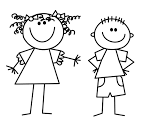 Entonces: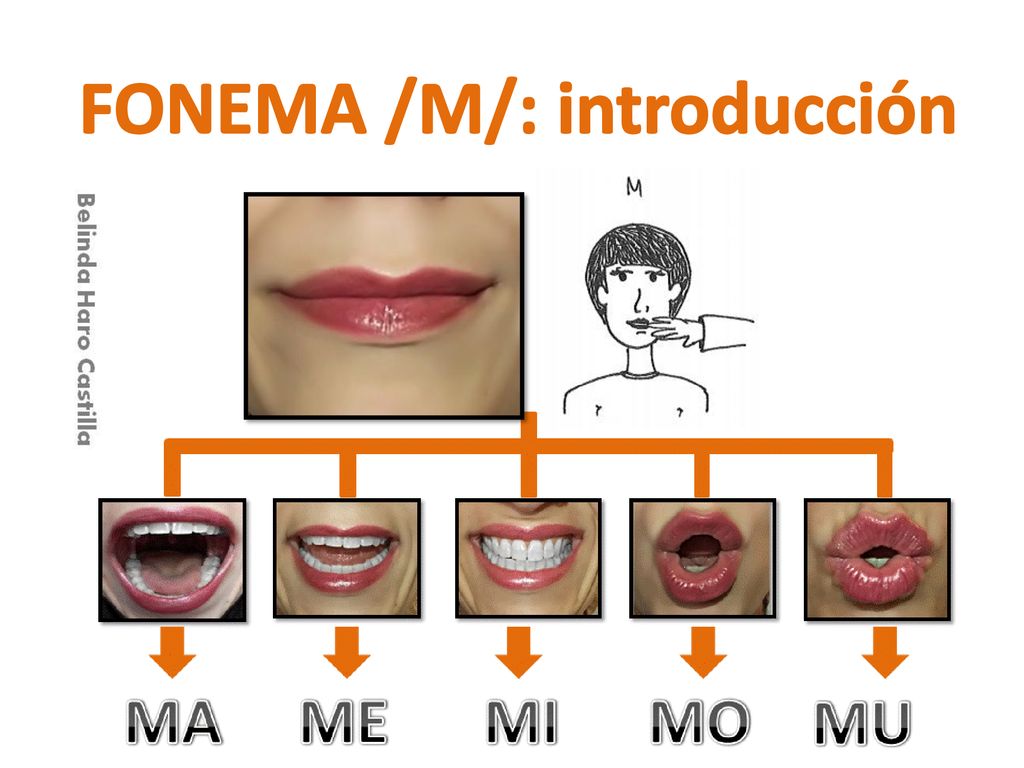 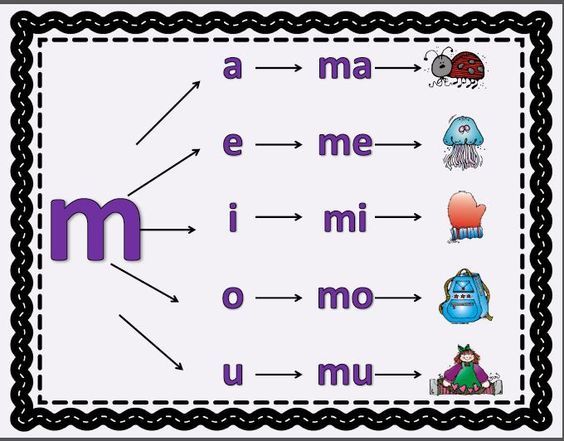 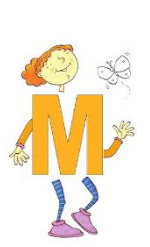 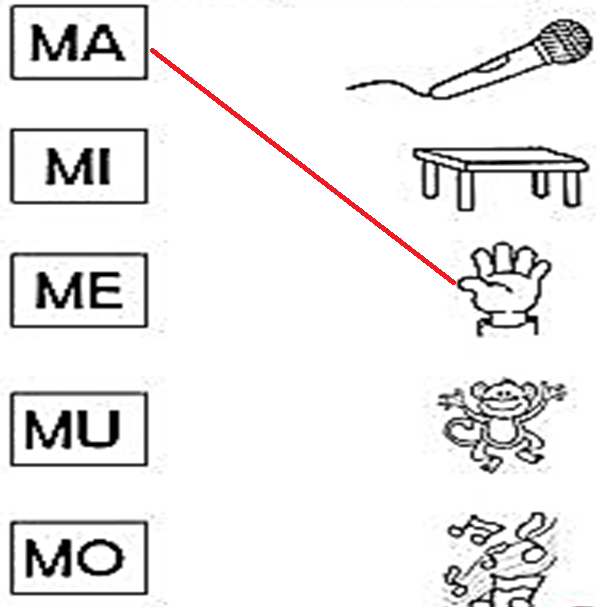 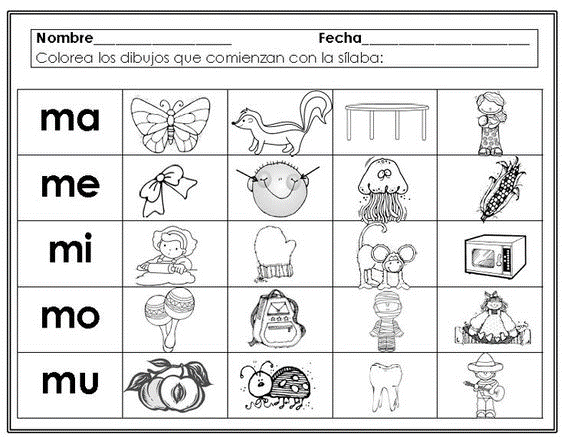 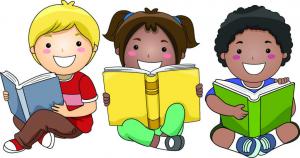 COMPRENSIÓN LECTORA:   Instrucción: mamita ayuda a tu hijo/a y lee este cuento entretenido llamado “las hormigas trabajadoras”, espero que lo disfruten!!!! 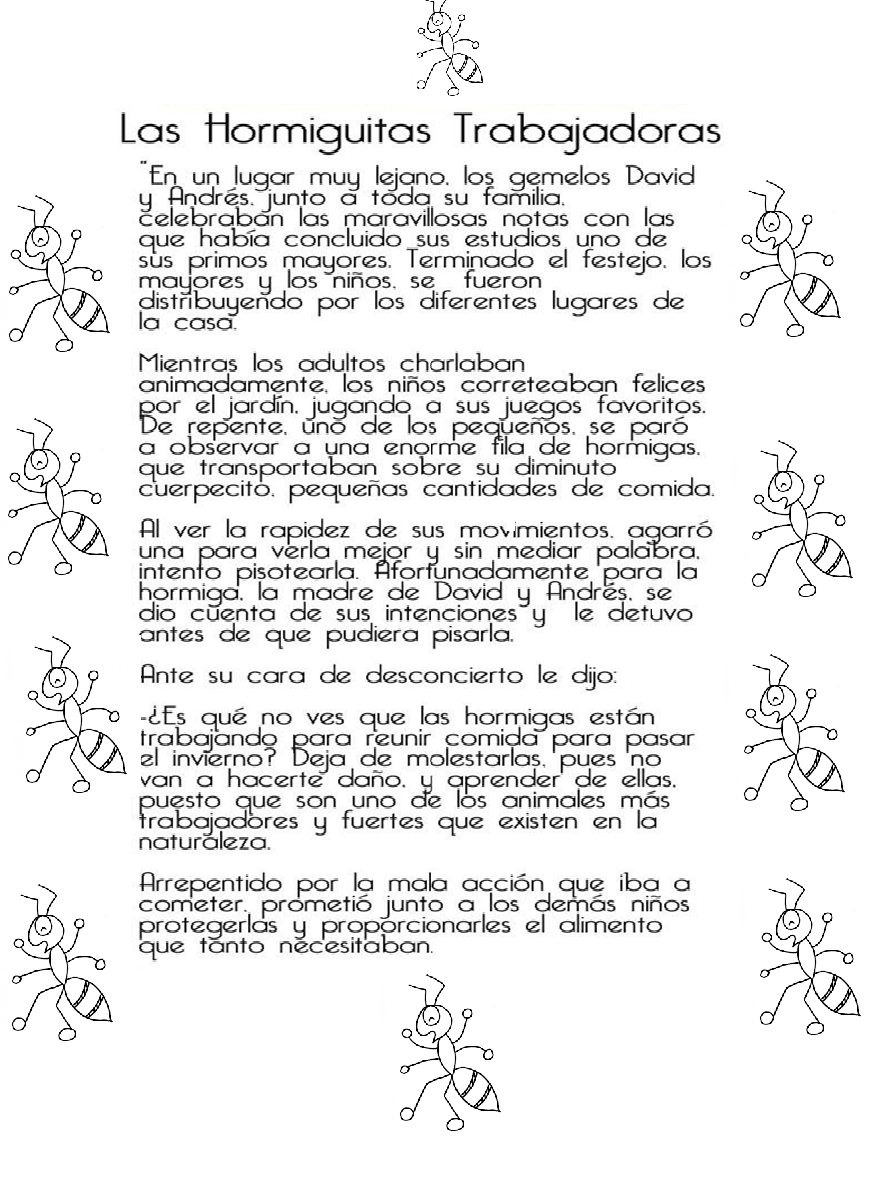 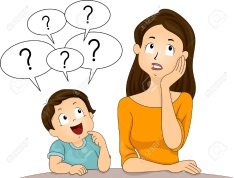 GUÍA DE LENGUAJES ARTÍSTICOS¿Qué necesito saber?¡BUENA SUERTE!GUÍA DE ORIENTACIÓN ¿Qué necesito saber?Observar la imagen del cuerpo de un niño y una niña, recordar cada una de sus partes, ayúdalos a vestirlos con ropa de invierno para que se cubran del frío. (las prendas de vestir se encuentran en el anexo)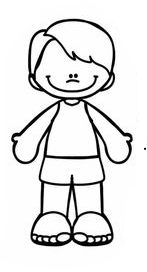 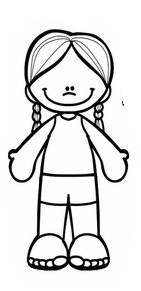 Recordemos los alimentos que son importantes para nuestro cuerpo y otros que no son necesarios, deberás pegar los recortes según corresponda a las frases, esto me cuida-esto no me cuida. (los recortes se encuentran en el anexo.ANEXO. PRENDAS DE VESTIR. (COLORÉALOS Y PEGALOS DONDE CORRESPONDA)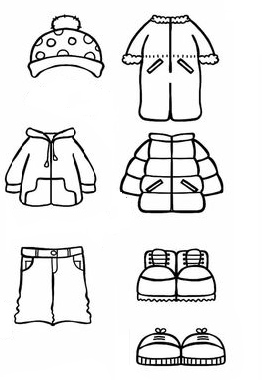 ANEXO. PRENDAS DE VESTIR. (COLORÉALOS Y PEGALOS DONDE CORRESPONDA)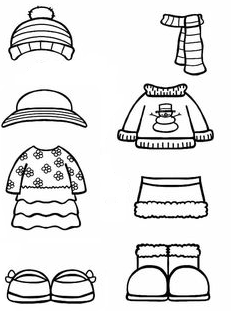 ANEXO:ALIMENTOS PARA RECORTAR. (COLOREÁLAS Y PEGALAS DONDE CORRESPONDA)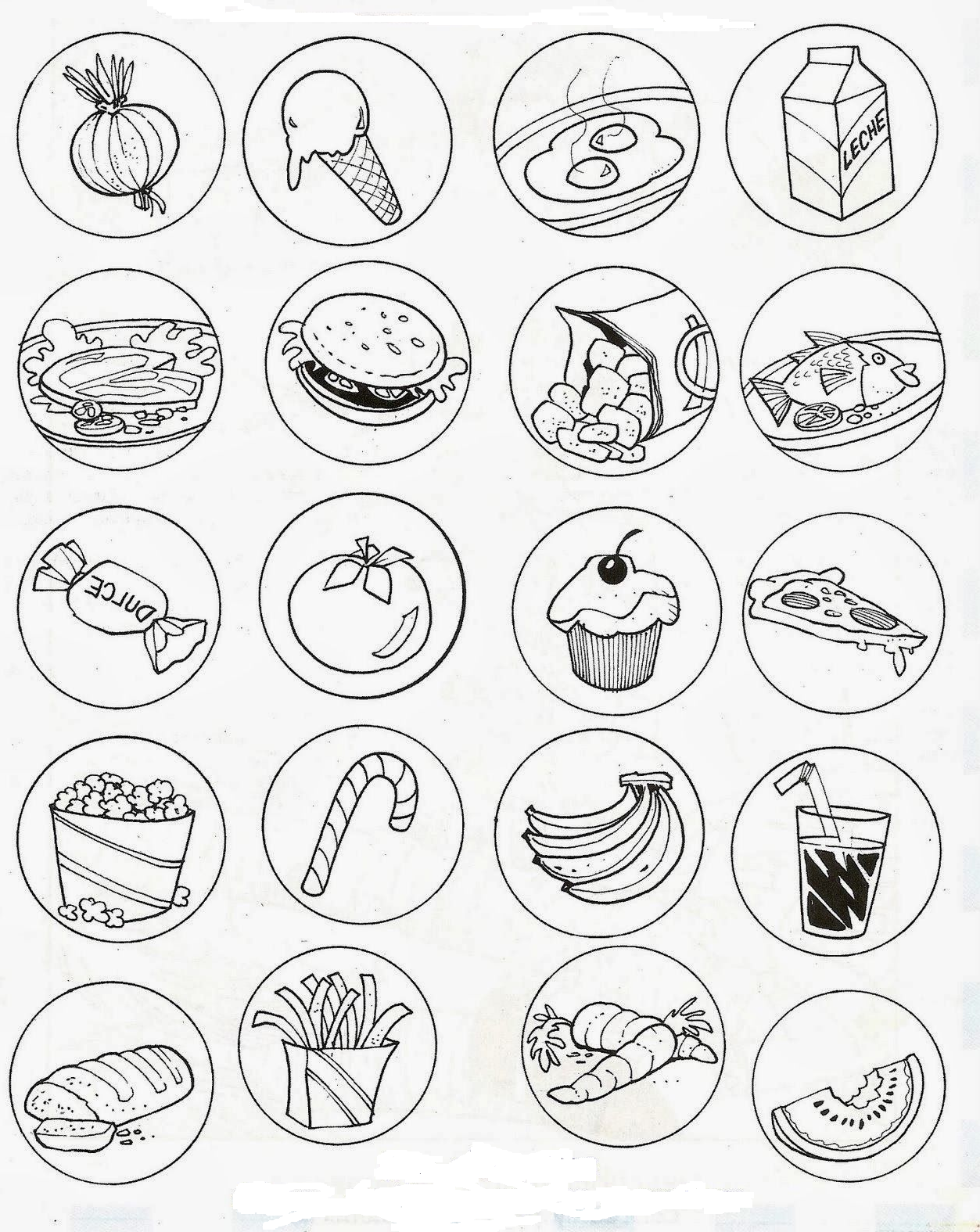 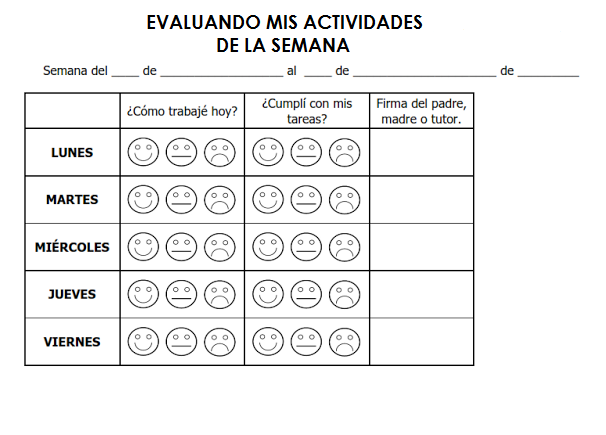 Nombre:Curso: KINDER Fecha: semana N°13¿QUÉ APRENDEREMOS?¿QUÉ APRENDEREMOS?¿QUÉ APRENDEREMOS?Ámbito: Comunicación IntegralÁmbito: Comunicación IntegralÁmbito: Comunicación IntegralNúcleo: Lenguaje VerbalNúcleo: Lenguaje VerbalNúcleo: Lenguaje VerbalObjetivo de Aprendizaje:	(3): Descubrir en contenidos lúdicos, atributos fonológicos de palabras conocidas, como identificación de sonido inicial (Consonante M)(6): Comprender contenidos explícitos de textos literarios y no literarios, a partir de la escucha atenta, describiendo información y realizando progresivamente inferencias y predicciones.Objetivo de Aprendizaje:	(3): Descubrir en contenidos lúdicos, atributos fonológicos de palabras conocidas, como identificación de sonido inicial (Consonante M)(6): Comprender contenidos explícitos de textos literarios y no literarios, a partir de la escucha atenta, describiendo información y realizando progresivamente inferencias y predicciones.Objetivo de Aprendizaje:	(3): Descubrir en contenidos lúdicos, atributos fonológicos de palabras conocidas, como identificación de sonido inicial (Consonante M)(6): Comprender contenidos explícitos de textos literarios y no literarios, a partir de la escucha atenta, describiendo información y realizando progresivamente inferencias y predicciones.Objetivo Transversal (3): Manifestar empatía y solidaridad frente a situaciones que vivencian sus pares, o que observa en Tics, practicando acciones de escucha, apoyo y colaboración.(Convivencia y Ciudadanía)Objetivo Transversal (3): Manifestar empatía y solidaridad frente a situaciones que vivencian sus pares, o que observa en Tics, practicando acciones de escucha, apoyo y colaboración.(Convivencia y Ciudadanía)Objetivo Transversal (3): Manifestar empatía y solidaridad frente a situaciones que vivencian sus pares, o que observa en Tics, practicando acciones de escucha, apoyo y colaboración.(Convivencia y Ciudadanía)Contenido: Consonante M  Grafema y FonemaContenido: Consonante M  Grafema y FonemaContenido: Consonante M  Grafema y FonemaHabilidad: Identificar, EscucharHabilidad: Identificar, EscucharHabilidad: Identificar, EscucharDescubrir es: Adquirir conocimiento de algo que se ignoraba.Escuchar: es un verbo que hace referencia a la acción de poner atención en algo.Los contenidos a trabajar son:Consonante M.Comprensión lectora “ las hormigas trabajadoras”En esta guía realizaremos lo siguiente:Une la letra m con cada vocal y se formará una sílaba.Marca con una X los dibujos que comienzan con la silaba inicial.Escuchar atentamente de un cuento y responder a preguntas.Mamita: ayúdame con la lectura de los siguiente: Mis queridos niños y niñas. Los invito a formar sílabas con la consonante M.Recuerda que la consonante se llama “eme” y su sonido es mmmmm (como cuando encontramos algo muy rico)Une la letra m con cada vocal y se formará una sílaba, repítela después de un adulto y nombra cada dibujo que comienza con cada una de ellas.Hola soy la consonante “M”, te quiero invitar a una actividad entretenida, ¡¡¡quieres participar!!! Te envió las instrucciones a continuación.Une cada dibujo con la sílaba que comienza. guíate por el ejemplo.Colorea las imágenes si gustas.¿¿¿Hola cómo estás???  ¿¿¿Me recuerdas??? Soy la consonante M y tengo muchas ganas de qué participes de esta actividad. Te envío la instrucción.Marca con una X los dibujos que comienzan con la silaba inicial.Instrucción: mamita ayuda a tu hijo/a que pueda responder de algunas preguntas del cuento escuchado, coloreando la respuesta correcta.¿CUAL ERA EL NOMBRE DE LOS HERMANOS DEL CUENTO?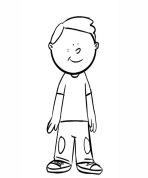 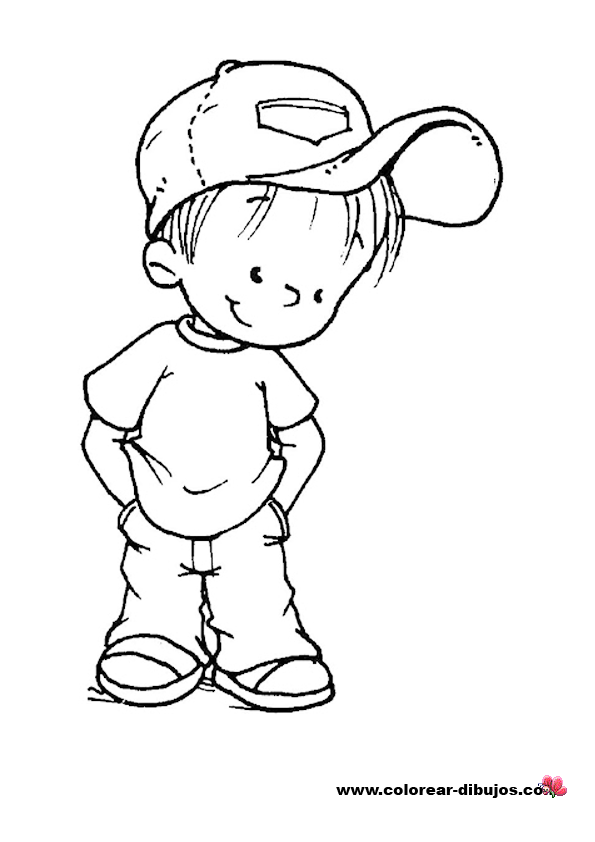                            LUIS Y JUAN                                DAVID Y ANDRÉS¿QUÉ FUE LO QUE OBSERVÓ EL PEQUEÑO NIÑO?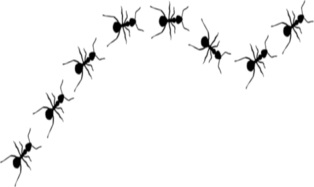             HORMIGAS QUE                                       HORMIGAS BAILANDO   TRANSPORTABAN COMIDADIBUJA LO QUE MÁS TE GUSTÓ DEL CUENTONombre:Curso: KINDER Fecha: semana N°13¿QUÉ APRENDEREMOS?¿QUÉ APRENDEREMOS?¿QUÉ APRENDEREMOS?AMBITO: COMUNICACIÓN INTEGRALAMBITO: COMUNICACIÓN INTEGRALAMBITO: COMUNICACIÓN INTEGRALNÚCLEO: Lenguajes ArtísticosNÚCLEO: Lenguajes ArtísticosNÚCLEO: Lenguajes ArtísticosObjetivo de Aprendizaje (5):Representar plásticamente emociones, ideas, experiencias e intereses, a través de líneas, formas, colores, texturas, con recursos y soportes en plano y en volumen.Objetivo de Aprendizaje (5):Representar plásticamente emociones, ideas, experiencias e intereses, a través de líneas, formas, colores, texturas, con recursos y soportes en plano y en volumen.Objetivo de Aprendizaje (5):Representar plásticamente emociones, ideas, experiencias e intereses, a través de líneas, formas, colores, texturas, con recursos y soportes en plano y en volumen.Objetivo Transversal (3): Manifestar empatía y solidaridad frente a situaciones que vivencian sus pares, o que observa en Tics, practicando acciones de escucha, apoyo y colaboración.(Convivencia y Ciudadanía)Objetivo Transversal (3): Manifestar empatía y solidaridad frente a situaciones que vivencian sus pares, o que observa en Tics, practicando acciones de escucha, apoyo y colaboración.(Convivencia y Ciudadanía)Objetivo Transversal (3): Manifestar empatía y solidaridad frente a situaciones que vivencian sus pares, o que observa en Tics, practicando acciones de escucha, apoyo y colaboración.(Convivencia y Ciudadanía)CONTENIDO: “Cuidando la Naturaleza”CONTENIDO: “Cuidando la Naturaleza”CONTENIDO: “Cuidando la Naturaleza”HABILIDAD: Crear, RepresentarHABILIDAD: Crear, RepresentarHABILIDAD: Crear, RepresentarLos contenidos a trabajar:Los árboles en el Medio Ambiente.Las Hormigas Trabajadoras y su vida.Crear un afiche de un árbol con mensajes de porque tenemos que cuidarlos. Esto se realizará con material reciclado. (ver ejemplo).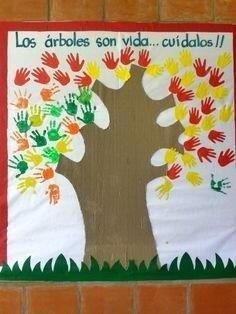 Crear una hermosa hormiga trabajadora con bandejas de huevo, témpera y material reciclado.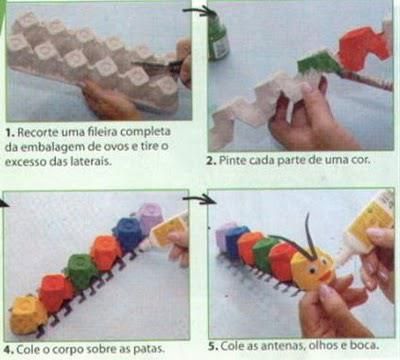 Nombre:Curso: KINDER Fecha: semana N°13¿QUÉ APRENDEREMOS?¿QUÉ APRENDEREMOS?¿QUÉ APRENDEREMOS?AMBITO: Desarrollo Personal y SocialAMBITO: Desarrollo Personal y SocialAMBITO: Desarrollo Personal y SocialNÚCLEO: Identidad y AutonomíaNÚCLEO: Identidad y AutonomíaNÚCLEO: Identidad y AutonomíaObjetivo de Aprendizaje (9):Cuidar su bienestar personal, llevando a cabo sus prácticas de higiene, alimentación y vestuario, con independencia y progresiva responsabilidad. Objetivo de Aprendizaje (9):Cuidar su bienestar personal, llevando a cabo sus prácticas de higiene, alimentación y vestuario, con independencia y progresiva responsabilidad. Objetivo de Aprendizaje (9):Cuidar su bienestar personal, llevando a cabo sus prácticas de higiene, alimentación y vestuario, con independencia y progresiva responsabilidad. Objetivo Transversal (3): Manifestar empatía y solidaridad frente a situaciones que vivencian sus pares, o que observa en Tics, practicando acciones de escucha, apoyo y colaboración.(Convivencia y Ciudadanía)Objetivo Transversal (3): Manifestar empatía y solidaridad frente a situaciones que vivencian sus pares, o que observa en Tics, practicando acciones de escucha, apoyo y colaboración.(Convivencia y Ciudadanía)Objetivo Transversal (3): Manifestar empatía y solidaridad frente a situaciones que vivencian sus pares, o que observa en Tics, practicando acciones de escucha, apoyo y colaboración.(Convivencia y Ciudadanía)CONTENIDO: Esto me cuida, esto no me cuidaCONTENIDO: Esto me cuida, esto no me cuidaCONTENIDO: Esto me cuida, esto no me cuidaHABILIDAD: Identificar, RepresentarHABILIDAD: Identificar, RepresentarHABILIDAD: Identificar, RepresentarLOS CONTENIDOS A TRABAJAR EN LA GUÍA:el cuerpo humanoalimentos necesarios para el cuidado de nuestro cuerpo.vestuario necesario para cubrir nuestro cuerpo (invierno)“ESTO ME CUIDA”“ESTO NO ME CUIDA”LLEGAMOS AL FINAL DE LA GUÍA, MUCHAS FELICIDADES POR APRENDER¡¡¡TE ENVIO MIS CARIÑOS Y CUIDATE MUCHO!!!NOS VEMOS EN LA SIGUIENTE GUIA,  TIA SYLVANA.MAMITA: a continuación, te invito con tu hijo/a que evalúe como se sintió en cada una de las actividades realizadas durante de la semana, es importante que la puedan responder, coloreando la expresión que corresponda.